TEST GRADE - Real life action figure:20 points – Decorative box (neat and creative)10 points – Box includes a quote from your character20 points – Include a doll (must resemble your character) or full body picture inside the box20 points – 4 or more accessories for the doll30 points – 30 second TV commercial selling your doll – must be typed/written on the back (1-2 paragraphs). The commercial should give us some information about the person and why they are well known.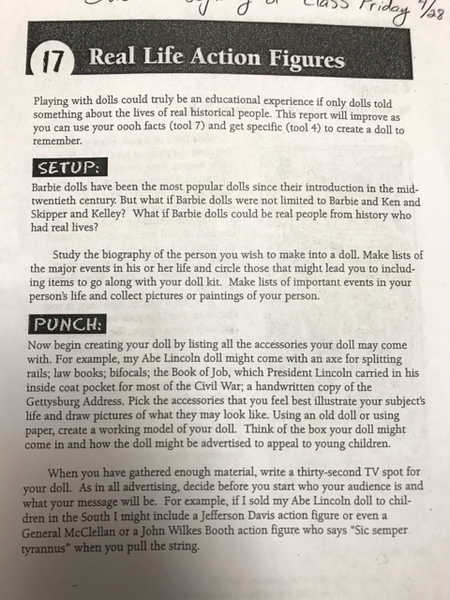 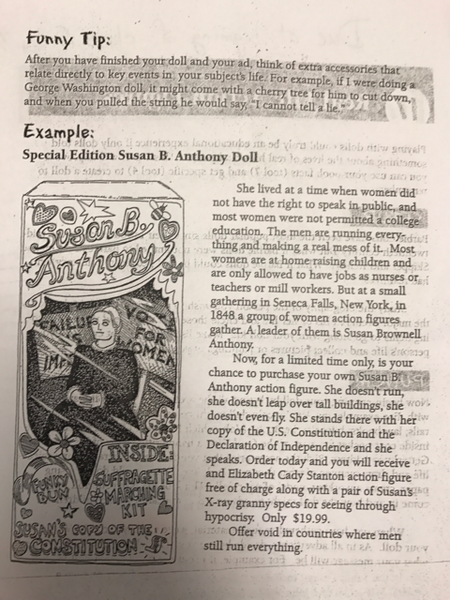 